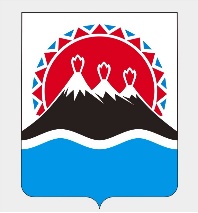 МИНИСТЕРСТВО СПЕЦИАЛЬНЫХ ПРОГРАММИ ПО ДЕЛАМ КАЗАЧЕСТВА КАМЧАТСКОГО КРАЯотдел регионального государственного надзораРуководство по соблюдениюна объектах надзора обязательных требований,установленных в области защиты населения и территорийот чрезвычайных ситуаций природного и техногенного характера2017ВведениеВ соответствии с Положением о государственном надзоре в области защиты населения и территорий от чрезвычайных ситуаций природного и техногенного характера, утвержденным постановлением Правительства РФ от 24.12.2015 № 1418 «О государственном надзоре в области защиты населения и территорий от чрезвычайных ситуаций природного и техногенного характера» порядок осуществления регионального государственного надзора устанавливается высшими исполнительными органами государственной власти субъектов Российской Федерации.Постановлением Правительства Камчатского края от 28.07.2016 № 293-П «Об утверждении Порядка организации и осуществления регионального государственного надзора в области защиты населения и территорий от чрезвычайных ситуаций природного и техногенного характера в Камчатском крае» определено, что государственный надзор осуществляется Министерством специальных программ и по делам казачества Камчатского края.Государственный надзор осуществляется посредством проведения плановых и внеплановых, документарных и выездных проверок в соответствии с Федеральным законом от 26.12.2008 № 294-ФЗ «О защите прав юридических лиц и индивидуальных предпринимателей при осуществлении государственного контроля (надзора) и муниципального контроля».Предметом регионального государственного надзора является проверка выполнения требований в области защиты населения и территорий от чрезвычайных ситуаций природного и техногенного характера, установленных нормативными правовыми актами Российской Федерации и нормативными правовыми актами Камчатского края в отношении следующих объектов надзора:1) органов местного самоуправления;2) организаций, создающих силы и средства для предупреждения и ликвидации чрезвычайных ситуаций (далее ЧС) и входящих в состав звеньев Камчатской территориальной подсистемы единой государственной системы предупреждения и ликвидации чрезвычайных ситуаций;3) организаций, эксплуатирующих потенциально опасные объекты, если они не подлежат федеральному государственному надзору;4) иных организаций, на которых возможно возникновение ЧС, влекущих за собой человеческие жертвы, ущерб здоровью людей или окружающей среде, значительные материальные потери и нарушение условий жизнедеятельности;5) руководителей (должностных лиц) указанных органов местного самоуправления и организаций.Руководство по соблюдению на объектах надзора обязательных требований в области защиты населения и территорий от чрезвычайных ситуаций природного и техногенного характера разработано во исполнение требований статьи 8.2 Федерального закона «О защите прав юридических лиц и индивидуальных предпринимателей при осуществлении государственного контроля (надзора) и муниципального контроля» и в соответствии с утвержденной программой профилактики нарушений обязательных требований Министерства специальных программ и по делам казачества Камчатского края (далее – Минспецпрограмм Камчатского края) на 2017 год.Целью руководства является разъяснение объектам регионального государственного надзора (органам местного самоуправления муниципальных образований Камчатского края, юридическим лицам и индивидуальным предпринимателям) особенностей соблюдения обязательных требований в области защиты населения и территорий от чрезвычайных ситуаций природного и техногенного характера.Руководство содержит основные требования, предъявляемые к объектам надзора в области защиты от чрезвычайных ситуаций, а так же выдержки текстов из нормативных правовых актов, устанавливающих эти требования. В зависимости от рода хозяйственной деятельности, штата сотрудников и других критериев предъявляемые требования к различным объектам надзора, а так же содержание и комплектность документации в области защиты от ЧС могут отличаться.Обязательные требования в области защиты населения и территорий от чрезвычайных ситуаций природного и техногенного характера установлены следующими нормативными правовыми актами:Федеральный закон от 12.02.1994 № 68-ФЗ «О защите населения и территорий от чрезвычайных ситуаций природного и техногенного характера»;постановление Правительства Российской Федерации от 30.12.2003 № 794 «О единой государственной системе предупреждения и ликвидации чрезвычайных ситуаций»;постановление Правительства Российской Федерации от 10.11.1996 № 1340 «О порядке создания и использования резервов материальных ресурсов для ликвидации чрезвычайных ситуаций природного и техногенного характера»;постановление Правительства Российской Федерации от 04.09.2003 № 547 «Об утверждении положения о подготовке населения в области защиты от чрезвычайных ситуаций природного и техногенного характера»;приказ МЧС России от 19.01.2004 № 19 «Об утверждении Перечня уполномоченных работников, проходящих переподготовку или повышение квалификации в учебных заведениях Министерства Российской Федерации по делам гражданской обороны, чрезвычайным ситуациям и ликвидации последствий стихийных бедствий, учреждениях повышения квалификации федеральных органов исполнительной власти и организаций, учебно-методических центрах по гражданской обороне и чрезвычайным ситуациям субъектов Российской Федерации и на курсах гражданской обороны муниципальных образований»;приказ МЧС России от 23.12.2005 № 999 «Об утверждении порядка создания нештатных аварийно-спасательных формирований»;приказ МЧС России от 01.10.2014 № 543 «Об утверждении положения об организации обеспечения населения средствами индивидуальной защиты»;Закон Камчатского края от 19.12.2008 № 198 «О защите населения и территории Камчатского края от чрезвычайных ситуаций природного и техногенного характера».Тексты указанных нормативных правовых актов размещены на официальном сайте Минспецпрограмм Камчатского края в сети «Интернет».Основные требования в области защиты населения и территорий от чрезвычайных ситуаций природного и техногенного характераОрганизация обучения в области защиты от чрезвычайных ситуацийВ соответствии с требованиями статей 11 и 14 Федерального закона от 21.12.1994 № 68-ФЗ «О защите населения и территорий от чрезвычайных ситуаций природного и техногенного характера», постановления Правительства Российской Федерации от 04.09.2003 № 547 «О подготовке населения в области защиты от чрезвычайных ситуаций природного и техногенного характера» и приказа МЧС России от 19.01.2004 № 19 «Об утверждении перечня уполномоченных работников, проходящих переподготовку или повышение квалификации в учебных заведениях Министерства Российской Федерации по делам гражданской обороны, чрезвычайным ситуациям и ликвидации последствий стихийных бедствий, учреждениях повышения квалификации федеральных органов исполнительной власти и организаций, учебно-методических центрах по гражданской обороне и чрезвычайным ситуациям субъектов Российской Федерации и на курсах гражданской обороны муниципальных образований» в органах местного самоуправления и организациях должна быть организована работа по подготовке населения и персонала в области защиты от чрезвычайных ситуаций.В соответствии с требованиями подготовку в области защиты от чрезвычайных ситуаций проходят:- работающее население;- руководители органов местного самоуправления и организаций;- председатели комиссий по чрезвычайным ситуациям органов местного самоуправления и организаций.Основными задачами при подготовке населения в области защиты от чрезвычайных ситуаций являются:- обучение населения правилам поведения, основным способам защиты и действиям в чрезвычайных ситуациях, приемам оказания первой медицинской помощи пострадавшим, правилам пользования средствами индивидуальной и коллективной защиты;- выработка у руководителей органов местного самоуправления и организаций навыков управления силами и средствами, входящими в состав единой государственной системы предупреждения и ликвидации чрезвычайных ситуаций;- совершенствование практических навыков руководителей органов местного самоуправления и организаций, а также председателей комиссий по чрезвычайным ситуациям в организации и проведении мероприятий по предупреждению чрезвычайных ситуаций и ликвидации их последствий;- практическое усвоение уполномоченными работниками в ходе учений и тренировок порядка действий при различных режимах функционирования единой государственной системы предупреждения и ликвидации чрезвычайных ситуаций, а также при проведении аварийно-спасательных и других неотложных работ.Подготовка в области защиты от чрезвычайных ситуаций предусматривает:- для работающего населения - проведение занятий по месту работы согласно рекомендуемым программам и самостоятельное изучение порядка действий в чрезвычайных ситуациях с последующим закреплением полученных знаний и навыков на учениях и тренировках;- для председателей комиссий по чрезвычайным ситуациям, руководителей органов местного самоуправления и организаций, а также уполномоченных работников - получение дополнительного профессионального образования или курсового обучения в области защиты от чрезвычайных ситуаций не реже одного раза в 5 лет, проведение самостоятельной работы, а также участие в сборах, учениях и тренировках.Для лиц, впервые назначенных на должность, связанную с выполнением обязанностей в области защиты от чрезвычайных ситуаций, курсовое обучение в области защиты от чрезвычайных ситуаций или получение дополнительного профессионального образования в области защиты от чрезвычайных ситуаций в течение первого года работы является обязательным.Дополнительное профессиональное образование по программам повышения квалификации или курсовое обучение в области защиты от чрезвычайных ситуаций проходят:- руководители и председатели комиссий по чрезвычайным ситуациям органов местного самоуправления и организаций - в учебно-методических центрах по гражданской обороне и чрезвычайным ситуациям;- уполномоченные работники - в организациях, осуществляющих образовательную деятельность по дополнительным профессиональным программам в области защиты от чрезвычайных ситуаций, находящихся в ведении Министерства Российской Федерации по делам гражданской обороны, чрезвычайным ситуациям и ликвидации последствий стихийных бедствий, других федеральных органов исполнительной власти, в других организациях, осуществляющих образовательную деятельность по дополнительным профессиональным программам в области защиты от чрезвычайных ситуаций, в том числе в учебно-методических центрах по гражданской обороне и чрезвычайным ситуациям субъектов Российской Федерации, а также на курсах гражданской обороны муниципальных образований и в других организациях.Совершенствование знаний, умений и навыков населения в области защиты от чрезвычайных ситуаций осуществляется в ходе проведения командно-штабных, тактико-специальных и комплексных учений и тренировок.Командно-штабные учения продолжительностью до 3 суток проводятся в органах местного самоуправления - 1 раз в 3 года. Командно-штабные учения или штабные тренировки в организациях проводятся 1 раз в год продолжительностью до 1 суток.Тактико-специальные учения продолжительностью до 8 часов проводятся с участием аварийно-спасательных служб и аварийно-спасательных формирований организаций 1 раз в 3 года, а с участием формирований постоянной готовности - 1 раз в год.Комплексные учения продолжительностью до 2 суток проводятся 1 раз в 3 года в муниципальных образованиях и организациях, имеющих опасные производственные объекты, а также в лечебно-профилактических учреждениях, имеющих более 600 коек. В других организациях 1 раз в 3 года проводятся тренировки продолжительностью до 8 часов.Обучение и повышение квалификации должностных лиц и специалистов, на которых возложена ответственность за организацию и выполнение всего комплекса мероприятий гражданской обороны и задач по предупреждению чрезвычайных ситуаций и ликвидации их последствий, обеспечение пожарной безопасности и безопасности людей на водных объектах, ведение воинского учета и бронирования граждан Российской Федерации на территории Камчатского края осуществляет Краевое государственное бюджетное учреждение дополнительного профессионального образования «Камчатский учебно-методический центр по гражданской обороне, чрезвычайным ситуациям и пожарной безопасности».Разработка планов действий по предупреждению и ликвидации чрезвычайных ситуаций природного и техногенного характераВ соответствии с пунктом 23 положения о единой государственной системе предупреждения и ликвидации чрезвычайных ситуаций, утвержденного постановлением Правительства Российской Федерации от 30.12.2003 № 794 «О единой государственной системе предупреждения и ликвидации чрезвычайных ситуаций» проведение мероприятий по предупреждению и ликвидации чрезвычайных ситуаций осуществляется на основе плана действий по предупреждению и ликвидации чрезвычайных ситуаций органов местного самоуправления и организаций (далее – Планы действий).Разработку Планов действий городских округов и муниципальных районов осуществляют органы местного самоуправления во взаимодействии с органами исполнительной власти Камчатского края и Главным управлением МЧС России по Камчатскому краю в пределах границ муниципальных образований.Городские и сельские поселения не разрабатывают Планы действий и получают соответствующие выписки из Планов действий городских округов и муниципальных районов, в состав которых они входят.Органы, специально уполномоченные на решение задач в области защиты населения и территорий от чрезвычайных ситуаций, городских округов и муниципальных районов в срок не позднее одного месяца после утверждения соответствующих Планов действий направляют выписки в городские и сельские поселения.Планы действий органов местного самоуправления согласовываются с начальником Главного управления МЧС России по Камчатскому краю, объекты экономики осуществляют согласование планов действий с органами местного самоуправления по месту расположения объекта экономики в уведомительном порядке.Создание координационных органовВ соответствии с требованиями статьи 4.1 Федерального закона от 21.12.1994 № 68-ФЗ «О защите населения и территорий от чрезвычайных ситуаций природного и техногенного характера» и пунктов 6, 7, 8 постановления Правительства Российской Федерации от 30.12.2003 № 794 «О единой государственной системе предупреждения и ликвидации чрезвычайных ситуаций» в органах местного самоуправления и организациях, входящих в территориальную подсистему единой государственной системы предупреждения и ликвидации чрезвычайных ситуаций, должны создаваться координационные органы. Координационными органами являются:на муниципальном уровне - комиссия по предупреждению и ликвидации чрезвычайных ситуаций и обеспечению пожарной безопасности органа местного самоуправления;на объектовом уровне - комиссия по предупреждению и ликвидации чрезвычайных ситуаций и обеспечению пожарной безопасности организации.Компетенция комиссий по предупреждению и ликвидации чрезвычайных ситуаций и обеспечению пожарной безопасности, а также порядок принятия решений определяются положениями о них.Комиссии по предупреждению и ликвидации чрезвычайных ситуаций и обеспечению пожарной безопасности органов местного самоуправления и организаций возглавляются руководителями указанных органов и организаций или их заместителями.Основными задачами комиссий по предупреждению и ликвидации чрезвычайных ситуаций и обеспечению пожарной безопасности в соответствии с их компетенцией являются:- разработка предложений по реализации государственной политики в области предупреждения и ликвидации чрезвычайных ситуаций и обеспечения пожарной безопасности;- координация деятельности органов управления и сил единой системы;- обеспечение согласованности действий органов местного самоуправления и организаций при решении задач в области предупреждения и ликвидации чрезвычайных ситуаций и обеспечения пожарной безопасности, а также восстановления и строительства жилых домов, объектов жилищно-коммунального хозяйства, социальной сферы, производственной и инженерной инфраструктуры, поврежденных и разрушенных в результате чрезвычайных ситуаций;- рассмотрение вопросов о привлечении сил и средств гражданской обороны к организации и проведению мероприятий по предотвращению и ликвидации чрезвычайных ситуаций в порядке, установленном федеральным законом;- рассмотрение вопросов об организации оповещения и информирования населения о чрезвычайных ситуациях.Работа Комиссии по предупреждению и ликвидации чрезвычайных ситуаций и обеспечению пожарной безопасности осуществляется в соответствии с ежегодно разрабатываемыми планами. В планы работ включаются мероприятия в целях реализации возложенных задач, в том числе:- организационные мероприятия (заседания комиссии, учебно-методические сборы, конференции и т.п.);- основные мероприятия по подготовке органов управления в области защиты от чрезвычайных ситуаций;- проведение инженерно-технических мероприятий по защите населения, персонала и повышению устойчивости работы в чрезвычайных ситуациях;- создание резервов финансовых и материально-технических ресурсов для ликвидации чрезвычайных ситуаций.Создание постоянно действующих органов управленияВ соответствии с пунктом 10 положения о единой государственной системе предупреждения и ликвидации чрезвычайных ситуаций, утвержденного постановлением Правительства Российской Федерации от 30.12.2003 № 794 «О единой государственной системе предупреждения и ликвидации чрезвычайных ситуаций» постоянно действующими органами управления являются:- на муниципальном уровне - органы, специально уполномоченные на решение задач в области защиты населения и территорий от чрезвычайных ситуаций;- на объектовом уровне - структурные подразделения организаций, уполномоченных на решение задач в области защиты населения и территорий от чрезвычайных ситуаций.Постоянно действующие органы управления единой системы создаются и осуществляют свою деятельность в порядке, установленном законодательством Российской Федерации и иными нормативными правовыми актами.Компетенция и полномочия постоянно действующих органов управления единой системы определяются соответствующими положениями о них или уставами указанных органов управления.Создание органов повседневного управленияВ соответствии с пунктом 11 положения о единой государственной системе предупреждения и ликвидации чрезвычайных ситуаций, утвержденного постановлением Правительства Российской Федерации от 30.12.2003 № 794 «О единой государственной системе предупреждения и ликвидации чрезвычайных ситуаций» органами повседневного управления единой системы являются:- на муниципальном уровне - создаваемые в установленном порядке единые дежурно-диспетчерские службы муниципальных образований, а также дежурно-диспетчерские службы и другие организации (подразделения), создаваемые органами местного самоуправления;- на объектовом уровне - дежурно-диспетчерские службы организаций (объектов).Органы повседневного управления единой системы создаются для обеспечения деятельности органов местного самоуправления и организаций в области защиты населения и территорий от чрезвычайных ситуаций, управления силами и средствами, предназначенными и выделяемыми (привлекаемыми) для предупреждения и ликвидации чрезвычайных ситуаций, осуществления обмена информацией и оповещения населения о чрезвычайных ситуациях и осуществляют свою деятельность в соответствии с законодательством Российской Федерации.Компетенция и полномочия органов повседневного управления единой системы определяются соответствующими положениями о них или уставами указанных органов управления.Создание резервов финансовых и материальных ресурсов для ликвидации чрезвычайных ситуацийВ соответствии с пунктом «д» части 2 статьи 11 и пунктом «ж» статьи 14 Федерального закона от 21.12.1994 № 68-ФЗ «О защите населения и территорий от ЧС природного и техногенного характера» органы местного самоуправления и организации обязаны создавать резервы финансовых и материальных ресурсов для ликвидации чрезвычайных ситуаций.Порядок создания резервов финансовых ресурсов для ликвидации ЧСРазмеры финансовых резервов для ликвидации чрезвычайных ситуаций не установлены нормативными правовыми актами. Определить размер финансового резерва можно на основании методики «Всероссийского научно-исследовательского института по проблемам гражданской обороны и чрезвычайных ситуаций» (от 29.12.2014).Финансовый резерв для ликвидации чрезвычайных ситуаций должен быть целевым и удовлетворять ряду требований:- резерв создается заблаговременно и восполняется после использования;- резерв должен быть доступен в любой момент (оперативность);- резерв может быть использован только на ликвидацию чрезвычайных ситуаций (целевой);- резерв должен быть сформирован одним из трех способов (собственные денежные средства, выделенные на отдельном расчетном счете, оформление банковской гарантии либо заключение договора страхования расходов на ликвидацию чрезвычайных ситуаций).Порядок создания и использования резервов материальных ресурсов для ликвидации ЧСПорядок создания и использования резервов материальных ресурсов для ликвидации чрезвычайных ситуаций природного и техногенного характера, регламентирован постановлением Правительства Российской Федерации от 10.11.1996 № 1340 и определяет основные принципы создания, хранения, использования и восполнения резервов материальных ресурсов для ликвидации чрезвычайных ситуаций.Резервы материальных ресурсов для ликвидации чрезвычайных ситуаций создаются заблаговременно в целях экстренного привлечения необходимых средств в случае возникновения чрезвычайных ситуаций и включают продовольствие, пищевое сырье, медицинское имущество, медикаменты, транспортные средства, средства связи, строительные материалы, топливо, средства индивидуальной защиты и другие материальные ресурсы.Для ликвидации чрезвычайных ситуаций создаются:- местные резервы материальных ресурсов решением органов местного самоуправления;- объектовые резервы материальных ресурсов решением администраций предприятий, учреждений и организаций.Резервы материальных ресурсов для ликвидации чрезвычайных ситуаций создаются исходя из прогнозируемых видов и масштабов чрезвычайных ситуаций, предполагаемого объема работ по их ликвидации, а также максимально возможного использования имеющихся сил и средств для ликвидации чрезвычайных ситуаций.Номенклатура и объемы резервов материальных ресурсов для ликвидации чрезвычайных ситуаций, а также контроль за созданием, хранением, использованием и восполнением указанных резервов устанавливаются создавшим их органом.Резервы материальных ресурсов для ликвидации чрезвычайных ситуаций размещаются на объектах, предназначенных для их хранения и откуда возможна их оперативная доставка в зоны чрезвычайных ситуаций.Резервы материальных ресурсов для ликвидации чрезвычайных ситуаций используются при проведении аварийно-спасательных и других неотложных работ по устранению непосредственной опасности для жизни и здоровья людей, для развертывания и содержания временных пунктов проживания и питания пострадавших граждан, оказания им единовременной материальной помощи и других первоочередных мероприятий, связанных с обеспечением жизнедеятельности пострадавшего населения.Финансирование расходов по созданию, хранению, использованию и восполнению резервов материальных ресурсов для ликвидации чрезвычайных ситуаций осуществляется за счет:- средств местных бюджетов - местные резервы материальных ресурсов;- собственных средств предприятий, учреждений и организаций - объектовые резервы материальных ресурсов.Создание нештатных аварийно-спасательных формированийВ соответствии с приказом МЧС России от 23.12.2005 № 999 «Об утверждении Порядка создания нештатных аварийно-спасательных формирований» нештатные аварийно-спасательные формирования создаются и поддерживаются в состоянии готовности организациями, эксплуатирующими опасные производственные объекты I и II классов опасности, особо радиационно опасные и ядерно опасные производства и объекты, гидротехнические сооружения чрезвычайно высокой опасности и гидротехнические сооружения высокой опасности, а также организациями, эксплуатирующие опасные производственные объекты III класса опасности, отнесенные в установленном порядке к категориям по гражданской обороне.Органы местного самоуправления могут создавать, содержать и организовывать деятельность нештатных аварийно-спасательных формирований для выполнения мероприятий на своих территориях в соответствии с планами гражданской обороны и защиты населения, планами предупреждения и ликвидации чрезвычайных ситуаций.Нештатные аварийно-спасательные формирования создаются с учетом Примерного перечня создаваемых нештатных аварийно-спасательных формирований. Оснащение нештатных аварийно-спасательных формирований осуществляется в соответствии с Примерными нормами оснащения (табелизации) нештатных аварийно-спасательных формирований специальными техникой, оборудованием, снаряжением, инструментами и материалами (приложение № 2 к приказу МЧС России от 23.12.2005 № 999). Основными задачами нештатных аварийно-спасательных формирований являются:- проведение аварийно-спасательных работ и первоочередное жизнеобеспечение населения, пострадавшего при ведении военных действий или вследствие этих действий;- участие в ликвидации чрезвычайных ситуаций природного и техногенного характера, а также в борьбе с пожарами;- обнаружение и обозначение районов, подвергшихся радиоактивному, химическому, биологическому (бактериологическому) и иному заражению (загрязнению);- санитарная обработка населения, специальная обработка техники, зданий и обеззараживание территорий;- участие в восстановлении функционирования объектов жизнеобеспечения населения;- обеспечение мероприятий гражданской обороны по вопросам восстановления и поддержания порядка, связи и оповещения, защиты животных и растений, медицинского, автотранспортного обеспечения.Состав, структура и оснащение нештатных аварийно-спасательных формирований определяются руководителями организаций в соответствии с настоящим утвержденным Порядком и с учетом методических рекомендаций по созданию, подготовке, оснащению и применению нештатных аварийно-спасательных формирований, разрабатываемыми МЧС России, исходя из задач гражданской обороны и защиты населения, и согласовываются с территориальными органами МЧС России - органами, специально уполномоченными решать задачи гражданской обороны и задачи по предупреждению и ликвидации чрезвычайных ситуаций по субъектам Российской Федерации.Органы местного самоуправления вправе:- определять организации, находящиеся в сфере их ведения, которые создают нештатные аварийно-спасательные формирования;- организовывать создание, подготовку и оснащение нештатных аварийно-спасательных формирований;- вести реестры организаций, создающих нештатные аварийно-спасательные формирования, и осуществляют их учет;- организовывать планирование применения нештатных аварийно-спасательных формирований.Организации, создающие нештатные аварийно-спасательные формирования:- разрабатывают структуру и табели оснащения нештатных аварийно-спасательных формирований специальными техникой, оборудованием, снаряжением, инструментами и материалами;- укомплектовывают нештатные аварийно-спасательные формирования личным составом, оснащают их специальными техникой, оборудованием, снаряжением, инструментами и материалами, в том числе за счет существующих аварийно-восстановительных, ремонтно-восстановительных, медицинских и других подразделений;- осуществляют подготовку и руководство деятельностью нештатных аварийно-спасательных формирований;- осуществляют всестороннее обеспечение применения нештатных аварийно-спасательных формирований;- осуществляют планирование и применение нештатных аварийно-спасательных формирований;- поддерживают нештатные аварийно-спасательные формирования в состоянии готовности к выполнению задач по предназначению.Обеспечение населения средствами индивидуальной защитыПриказом МЧС России от 01.10.2014 № 543 утверждено Положение об организации обеспечения населения средствами индивидуальной защиты.В соответствии с Положением обеспечение населения средствами индивидуальной защиты осуществляется в соответствии с основными задачами в области гражданской обороны и в комплексе мероприятий по подготовке к защите и по защите населения, материальных и культурных ценностей на территории Российской Федерации от опасностей, возникающих при ведении военных конфликтов или вследствие этих конфликтов, а также для защиты населения при возникновении чрезвычайных ситуаций.Средства индивидуальной защиты для населения включают в себя средства индивидуальной защиты органов дыхания и медицинские средства индивидуальной защиты.Накопление запасов (резервов) средств индивидуальной защиты осуществляется заблаговременно организациями с учетом факторов риска возникновения чрезвычайных ситуаций техногенного характера, представляющих непосредственную угрозу жизни и здоровью населения.Обеспечению средствами индивидуальной защиты подлежит население, проживающее на территориях в пределах границ зон:защитных мероприятий, устанавливаемых вокруг комплекса объектов по хранению и уничтожению химического оружия;возможного радиоактивного и химического загрязнения (заражения), устанавливаемых вокруг радиационно, ядерно и химически опасных объектов.Обеспечение населения средствами индивидуальной защиты осуществляется организациями - работников этих организаций.Обучение населения правилам хранения и использования средств индивидуальной защиты проводится в порядке, установленном постановлениями Правительства Российской Федерации от 02.11.2000 № 841 «Об утверждении Положения об организации обучения населения в области гражданской обороны» и от 04.09.2003 № 547 «О подготовке населения в области защиты от чрезвычайных ситуаций природного и техногенного характера».Ответственность за нарушение и невыполнение требований в области защиты населения и территорий от чрезвычайных ситуаций природного и техногенного характераЗа нарушение требований и (или) невыполнение законодательства Российской Федерации в области защиты населения и территорий от чрезвычайных ситуаций природного и техногенного характера статьей 20.6 Кодекса Российской Федерации об административных нарушениях предусмотрена административная ответственность.Невыполнение требований норм и правил по предупреждению и ликвидации чрезвычайных ситуаций1. Невыполнение предусмотренных законодательством обязанностей по защите населения и территорий от чрезвычайных ситуаций природного или техногенного характера, а равно невыполнение требований норм и правил по предупреждению аварий и катастроф на объектах производственного или социального назначения -влечет наложение административного штрафа на должностных лиц в размере от десяти тысяч до двадцати тысяч рублей; на юридических лиц - от ста тысяч до двухсот тысяч рублей.2. Непринятие мер по обеспечению готовности сил и средств, предназначенных для ликвидации чрезвычайных ситуаций, а равно несвоевременное направление в зону чрезвычайной ситуации сил и средств, предусмотренных утвержденным в установленном порядке планом ликвидации чрезвычайных ситуаций, -влечет наложение административного штрафа на должностных лиц в размере от десяти тысяч до двадцати тысяч рублей.